Hier sind eine Reihe von Verständnisfragen zum Film ...                                       Name:_________________________AK-Riddle das beste Lehr- und Lernquiz Sucht im Betrieb mit Teacher's Helper -  AK #Kappenberg Chemie -  0:39 minWas muss man bei dieser App machen und warum ist sie so spannend?AKKappenbergFilm zur App:AK - RiddleX011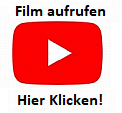 